CAMPIONATO CALCIO A 11 “OVER35” 2021/2022COMUNICATO N. 07 DEL 15/12/2021RISULTATI VIII^ GIORNATA  ** NON OMOLOGATACLASSIFICAPER LE GARE NN OMOLOGATE VALGONO SOLO I PROVVEDIMENTI DISCIPLINARI.Il G.S., esaminati gli atti di gara, ha adottato le seguenti decisioni:A carico di società:AMMENDAN.B.. : Si rappresenta alle Societa’ che le MULTE dovranno essere versate entro 15 gg., pena penalizzazione di 2 punti in Coppa Disciplina.Il G.S., esaminati gli atti di gara, ha adottato le seguenti decisioni:AMMONITI1° AMMONIZIONE:;gagliardi bruno(de masi);scorza carlo(avv.salerno);mondo pasquale(voto group);caiazza gennaro e sole davide(club 1848);2° AMMONIZIONE :FILARMONICO ROBERTO (ATL SERINO);DIFFIDA: A carico di calciatori :1 giornata di squalificaA carico di tesserati :2 giornate di squalificaClassifica DISCIPLINA*ESSENDO VALIDI I PROVVEDIMENTI DISCIPLINARI ,ESSI VENGON CALCOLATI LO STESSO NELLA CLASSIFICA DISCIPLINA NONOSTANTE L’OMOLOGA DELLA GARA SIA SOSPESA.Classifica FAIR-PLAYPOICHè AI FINI DEL CALCOLO DELLA CLASSIFICA FAIR PLAY è FONDAMENTALE IL PUNTEGGIO DELLA CLASSIFICA GENERALE,LA GARA NN OMOLAGATA, AL MOMENTO, NON E’ STATA CONTEGGIATA.PROSSIMO TURNO Salerno, 15/12/2021IL GIUDICE UNICO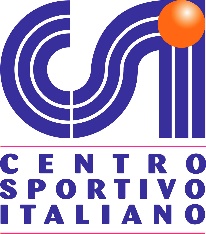 Comitato Provinciale S A L E R N OVia Lungomare Tafuri - c/o pattinodromo “T. D’Aragona”84134  SALERNO -  Tel e Fax: 089/793649cell. 393 0229332  -   e-mail: salerno@csi-net.itHISPANIKA - DE MASI (rec.)0-2DE MASI - VETERANI2-4RAMBLA - NEW TEAM0-4CLUB 1848 - VIRTUS SA   3-1   VOTO GROUP - ATLETICO SERINO   4-6.POL. MONTORO - S.MATTEO CAFE’   1-3 FALCHI 88 - ATLETICO SALERNO   RINV.AVVOCATI SALERNO – HISPANIKA**SQUADRAPUNTIGIOC.V.N.P.GFGSVETERANI1976103114NEW TEAM1575022413SAN MATTEO CAFE’1364111710FALCHI 88125401153CLUB 1848125401126CLUB DE MASI1264021916ATLETICO SALERNO1053  1112  8VOTO GROUP10631 22313VIRTUS SALERNO963031515AVVOCATI SALERNO4411276ATL.SERINO451131318POL. MONTORO06006927RAMBLA060065 26HISPANIKA06006222SQUADRAMULTAMOTIVAZIONECALCIATORESOCIETÀMOTIVAZIONE2 giornate di squalificaSquadraPuntiHISPANIKA0RAMBLA0FALCHI 880,3S.MATTEO CAFFE’0,6POL MONTORO0,9CLUB 18481,2CLUB DI MASI1,2VOTO GROUP1,5VIRTUS SALERNO1,5NEW TEAM1,5ATL SALERNO*1,8AVVOCATI SALERNO*2,4ATL SERINO3,3VETERANI4,8SquadraPunti Classifica(A)PuntiDisciplina(B)Penalizz.Fair play(C )(A – C) /partite giocateFAIR PLAYFALCHI 88120,30,311,7/52,342 VETERANI194,83,016/72,28       3CLUB 1848121,20,911,1/52,224 S.MATTEO CAFFE’130,60,612,4/62,065 NEW TEAM151,50,914,1/72,016CLUB DE MASI121,20,911,1/61,857ATLETICO SALERNO101,50,99,1/51,82*8VOTO GROUP101,50,99,1/61,569VIRTUS SALERNO91,50,98,1/61,3510AVVOCATI SALERNO4O,90,63,4/40,85*      11 HISPANIKAOOO0/50     12RAMBLA0000/60     13 POL MONTORO00,90,6-0,6/6-0,1114ATLETICO SERINO    3      3,32,1-1,1/5-0,22IX^ GIORNATAGIORNODATAORACAMPOHISPANIKA - FALCHI 88VENERDI’17.12.2121,00             S.MANGO  VETERANI - AVVOCATI SASABATO18.12.219,00S.MANGOVIRTUS SALERNO - ATLETICO SERINOLUNEDI’20.12.2121,00SEVERINOATLETICO SALERNO - RAMBLALUNEDI’20.12.2121,00CAPEZZANOSAN MATTEO CAFE’  -  CLUB DI MASILUNEDI’   20.12.2121,00CASIGNANONEW TEAM - CLUB 1848LUNEDI’20.12.2121,00S.MANGOPOL. MONTORO - VOTO GROUPMARTEDI21.12.2121,00SANSEVERINO